Официально________________________________                                                                     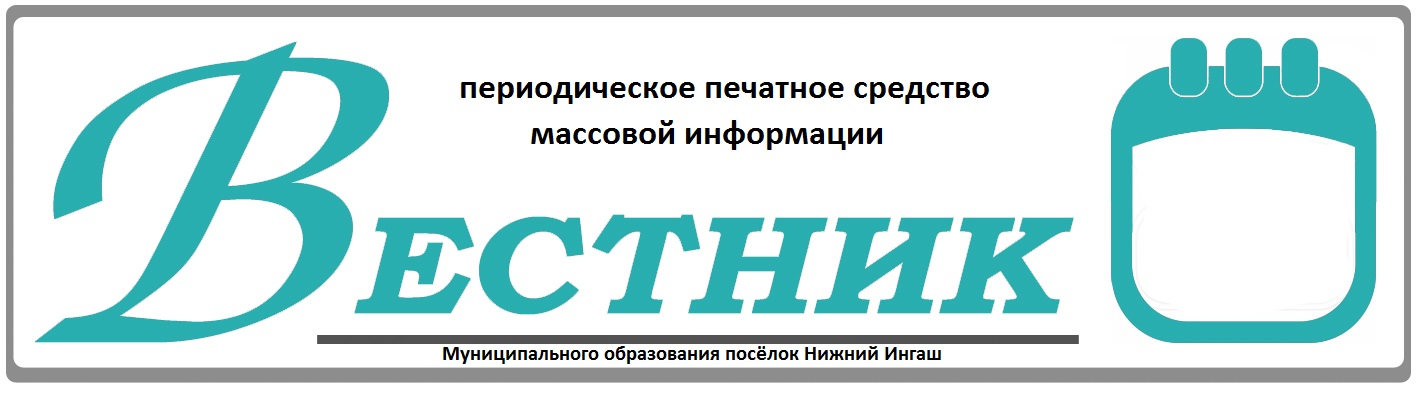 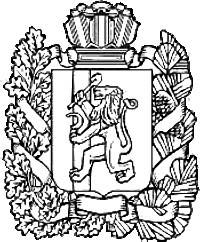 АДМИНИСТРАЦИЯ ПОСЕЛКА НИЖНИЙ ИНГАШНИЖНЕИНГАШСКОГО РАЙОНА КРАСНОЯРСКОГО КРАЯ    ПОСТАНОВЛЕНИЕ20.01.2020г.                              пгт. Нижний Ингаш                                          №4О внесении изменений в постановление администрации поселка Нижний Ингаш Нижнеингашского района Красноярского края от 19.09.2013г. №198 «Об утверждении  Положения об оплате труда работников  администрации поселка Нижний Ингаш не замещающих должности муниципальной службы и не являющихся муниципальными служащими»            В соответствии  с п.2 статьи 4 Закона Красноярского края от 29.10.2009г. №9-3864 «О системах оплаты труда работников краевых  государственных учреждений» и руководствуясь ст. 135,144 Трудового кодекса Российской федерации,  ПОСТАНОВЛЯЮ:     1.  Внести в постановление администрации поселка Нижний Ингаш Нижнеингашского района Красноярского края от 19.09.2013г. №198 «Об утверждении Положения  об оплате труда работников  администрации поселка Нижний Ингаш не замещающих должности муниципальной службы и не являющихся муниципальными служащими» (в ред. от 26.11.2013г. №231, от 28.02.2014г. №35-А, от 21.04.2014г. №79-А, от 30.09.2014г. №206, от 04.02.2015г. №11-А. от 08.05.2015г. №97, от 22.11.2016г. №355, от 26.12.2016г. №393, от 24.07.2017г. №152, от 28.12.2017г. №278, от 06.04.2018г. №44, от 07.08.2018г. №124, от 07.08.2018г. №218-А, от 10.09.2019г. №164, от 11.12.2019г. №219), следующие изменения:(Окончание на стр. 2)23 января 2020 года                                                                                                 ВЕСТНИК №21.1. В приложении №1, в раздел 4 добавить  абзац 4.2.1   следующего содержания:    «Премии: -за  выполнение заданий особой важности и сложности; -за долголетнею и плодотворную  работу, в связи с  присвоением почетного звания, награждение почетной грамотой, достижением пенсионного возраста;   -по итогам работы за год.    Премии  за выполнение особо важных и сложных заданий выплачиваются работкам учреждения за своевременное и качественное исполнения задания.    Премирование работников  учреждения за высокую результативность работы, высокое качество выполняемых работ, по итогам работы за год  производиться  с учетом фактически отработанного работником в расчетном периоде времени и его личного вклада в результаты деятельности учреждения.        Премирование   работников учреждения  осуществляется по распоряжению Главы поселка Нижний Ингаш с учетом положения настоящего раздела» 2.  Постановление вступает в силу, но не ранее дня,  следующего за днем его официального опубликования в периодическом  печатном  средстве массовой информации «Вестник муниципального образования поселок Нижний Ингаш».Глава поселка Нижний Ингаш                                                              Б.И. Гузей	(Окончание на стр. 3)23 января 2020 года                                                                                                 ВЕСТНИК №2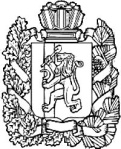 АДМИНИСТРАЦИЯ ПОСЕЛКА НИЖНИЙ ИНГАШНИЖНЕИНГАШСКОГО РАЙОНАКРАСНОЯРСКОГО КРАЯПОСТАНОВЛЕНИЕ  22.01.2020                                 пгт. Нижний Ингаш                                              № 6О внесении изменений в Постановление Администрации поселка Нижний Ингаш от 23.04.2019 N 66 «Об утверждении Положения о межведомственной комиссии по оценке и обследованию помещения в целях признания его жилым помещением, жилого помещения пригодным (непригодным) для проживания граждан, а также многоквартирного дома в целях признания его аварийным и подлежащим сносу или реконструкции и Порядка признания садового дома жилым домом и жилого дома садовым домом» 	В соответствии с Жилищным кодексом Российской Федерации, Федеральным законом от 06.10.2003 № 131-ФЗ «Об общих принципах организации местного самоуправления в Российской Федерации», Федеральным законом от 29.07.2017 №  217-ФЗ «О ведении гражданами садоводства и огородничества для собственных нужд и о внесении изменений в отдельные законодательные акты Российской Федерации», постановлением Правительства Российской Федерации от 28.01.2006 № 47 «Об утверждении положения о признании помещения жилым помещением, жилого помещения непригодным для проживания и многоквартирного дома аварийным и подлежащим сносу или реконструкции, садового дома жилым домом и жилого дома садовым домом», Уставом поселка Нижний Ингаш Нижнеингашского района Красноярского края,  ПОСТАНОВЛЯЮ:Внести в Постановление Администрации поселка Нижний Ингаш от 23.04.2019    N 66 «Об утверждении Положения о межведомственной комиссии по оценке и обследованию помещения  в целях признания его жилым помещением, жилого помещения пригодным (непригодным) для проживания граждан, а также многоквартирного дома в целях признания его аварийным и подлежащим сносу или реконструкции и Порядка признания садового дома жилым домом и жилого дома садовым домом» (далее – Постановление),  следующие изменения:(Окончание на стр. 4)23 января 2020 года                                                                                                 ВЕСТНИК №2Приложение № 1 к Постановлению изложить  в новой редакции:  «Приложение № 1        к Постановлению администрации     от «23» апреля 2019 № 66Составмежведомственной комиссии по оценке и обследованию помещенияв целях признания его жилым помещением, жилого помещенияпригодным (непригодным) для проживания граждан,а также многоквартирного дома в целях признанияаварийным и подлежащим сносу или реконструкции                                                       -  Представитель органа, уполномоченного на  про -                                                          ведение инвентаризации и регистрации объектов                                                                        недвижимости (по согласованию)                                                        - Представитель органа в сфере санитарно –                                                                 эпидемиологического надзора (по согласованию)                                                       - Представитель органа в сфере защиты прав потре                                                          бителей и благополучия человека                                                          (по согласованию)»   (Окончание на стр. 5)23 января 2020 года                                                                                                 ВЕСТНИК №2 	2.  Опубликовать настоящее Постановление в периодическом печатном средстве массовой информации «Вестник муниципального образования поселок Нижний Ингаш Нижнеингашского района Красноярского края».           3. Постановление вступает в силу со дня его официального опубликования.   Глава поселка                                                                                                     Б.И. ГузейУчредители:Нижнеингашский поселковый Совет депутатовАдминистрация поселка Нижний ИнгашНижнеингашского районаКрасноярского края663850 Красноярский край,Нижнеингашский район,                                                                   Ответственный                                                                        за выпуск:                   Выходит                                     Фрицлер И.В.            1 раз в месяц           Распространение                             Телефон:               Бесплатно                               8 (39171) 22-4-18                  Тираж                                   8 (39171) 22-1-19           30 экземпляров                                 Факс:                                                               8 (39171) 21-3-10                                                                               8 (39171) 21-3-10 пгт. Нижний Ингаш, ул. Ленина, 160Председатель комиссииГлазков В.А.-Заместитель главы поселка Нижний Ингаш по социальным вопросам (представитель муниципального жилищного контроля) Заместитель председателя комиссииКравченко Н.А.-Главный специалист администрации поселка Нижний Ингаш по юридическим вопросамСекретарь комиссии Петеримова Н.Н.-Главный специалист администрации поселка Нижний ИнгашЧлены комиссии:-Представитель отдела архитектуры и градостроительства администрации района (по согласованию)-Представитель управления социальной защиты населения администрации района (по согласованию)-Представитель ОНД и ПР по Нижнеингашскому и Иланскому районам (по согласованию)